大邑县人民医院卫生应急队伍装备需求清单附件：技术参数备注：本项目带“★”的参数需求为实质性要求，供应商必须响应并满足的参数需求。本项目采用最低评标价法进行评比。满足采购文件全部实质性要求，且响应报价最低的供应商成为成交候选人。类别序号货物名称参数单位数量单价（元）需求数金额（元）备注卫生
应急队伍装备1应急救援冬装详见附件套113002026000含：冬装冲锋衣、冬装冲锋裤、抓绒内胆卫生
应急队伍装备2应急救援夏装详见附件套1285205700含：长袖衬衫、夏装裤卫生
应急队伍装备3应急救援多功能马甲详见附件件1240204800卫生
应急队伍装备4应急救援圆领衫详见附件件150201000卫生
应急队伍装备5应急救援臂章详见附件个11520300卫生
应急队伍装备6应急救援帽详见附件顶13020600卫生
应急队伍装备7应急背囊详见附件个1330206600卫生
应急队伍装备合计:（大写）肆万伍仟元整合计:（大写）肆万伍仟元整合计:（大写）肆万伍仟元整合计:（大写）肆万伍仟元整合计:（大写）肆万伍仟元整合计:（大写）肆万伍仟元整45000序号产品名称技术参数★备注1应急救援冬装一、配置：冬装冲锋衣上衣、冬装冲锋裤、抓绒内胆（服装设计符合《国家卫生应急队伍标识（试行）》、《中国卫生应急服装技术规范（试行）》、“中国卫生应急男、女式冬装/春秋装上衣技术规范”要求）。
二、特征描述
（一）冲锋衣上衣
1、面 料： 100%锦纶短纤维塔丝龙牛津布，颜色为绣红色/兰色，表面防水处理，背面复合乳白色防水透湿TPU膜；耐静水压≥50kPa/min透湿量≥5000g/(㎡•d)。
2、里 料：用途为内里下身、帽子里、袖子里、内袋布、两边胸袋布；210T单面涂覆涤丝绸(蓝色)；100% 涤纶长丝绸；背单面喷涂聚甲基丙烯酸酯。克重65gm/㎡；
3、网眼布里料：用途为内里上身，(蓝色)100% 消光长丝、涤丝网眼布。克重55gm/㎡
4、尼龙防水拉链：前中、两边胸袋、夹底、前下大袋 5#
5、尼龙拉链：前下直插袋5#；内袋、背袋、脱卸帽子3#
6、注塑拉链：前中内扣内衣5#
7、粘扣带：袖口搭扣带、帽背，2cm宽
8、反光条：前胸、后背，视觉丽 8710型4cm宽热转移反光膜
9、热转移反光材料：后背标志，视觉丽8710型热转移反光膜
（二）冬装冲锋裤
1、面 料： 100%锦纶短纤维塔丝龙牛津布，颜色兰色；表面防水处理，背面复合乳白色防水透湿TPU膜；耐静水压≥50kPa/min透湿量≥5000g/(㎡•d)。
2、里 料：210T单面涂覆涤丝绸(藏青色)；100% 涤纶长丝绸；背单面喷涂聚甲基丙烯酸酯。
3、网眼布里料：(藏青色)100% 消光长丝、涤丝网眼布。克重55g/㎡
4、缝纫线：全件缝制；100%涤纶11.8tex X 356
5、尼龙拉链：前中侧袋5#；
6、粘扣带：裤脚口搭扣带，2cm宽
7、松紧带：腰头两侧，4cm宽
8、锦纶横纹织带：大袋盖，2.5cm宽
9、金属钮：腰头，(牛仔钮) ￠17mm
（三）抓绒内胆
卫生应急服装冬装是在春秋装上衣的基础上增加抓绒内胆，抓绒内胆可以拆卸，并可单独穿着，抓绒内胆拆卸后，外衣可以作为春秋服装。抓绒内胆为270g/㎡，可以抵御-10度以上的严寒。1应急救援冬装一、配置：冬装冲锋衣上衣、冬装冲锋裤、抓绒内胆（服装设计符合《国家卫生应急队伍标识（试行）》、《中国卫生应急服装技术规范（试行）》、“中国卫生应急男、女式冬装/春秋装上衣技术规范”要求）。
二、特征描述
（一）冲锋衣上衣
1、面 料： 100%锦纶短纤维塔丝龙牛津布，颜色为绣红色/兰色，表面防水处理，背面复合乳白色防水透湿TPU膜；耐静水压≥50kPa/min透湿量≥5000g/(㎡•d)。
2、里 料：用途为内里下身、帽子里、袖子里、内袋布、两边胸袋布；210T单面涂覆涤丝绸(蓝色)；100% 涤纶长丝绸；背单面喷涂聚甲基丙烯酸酯。克重65gm/㎡；
3、网眼布里料：用途为内里上身，(蓝色)100% 消光长丝、涤丝网眼布。克重55gm/㎡
4、尼龙防水拉链：前中、两边胸袋、夹底、前下大袋 5#
5、尼龙拉链：前下直插袋5#；内袋、背袋、脱卸帽子3#
6、注塑拉链：前中内扣内衣5#
7、粘扣带：袖口搭扣带、帽背，2cm宽
8、反光条：前胸、后背，视觉丽 8710型4cm宽热转移反光膜
9、热转移反光材料：后背标志，视觉丽8710型热转移反光膜
（二）冬装冲锋裤
1、面 料： 100%锦纶短纤维塔丝龙牛津布，颜色兰色；表面防水处理，背面复合乳白色防水透湿TPU膜；耐静水压≥50kPa/min透湿量≥5000g/(㎡•d)。
2、里 料：210T单面涂覆涤丝绸(藏青色)；100% 涤纶长丝绸；背单面喷涂聚甲基丙烯酸酯。
3、网眼布里料：(藏青色)100% 消光长丝、涤丝网眼布。克重55g/㎡
4、缝纫线：全件缝制；100%涤纶11.8tex X 356
5、尼龙拉链：前中侧袋5#；
6、粘扣带：裤脚口搭扣带，2cm宽
7、松紧带：腰头两侧，4cm宽
8、锦纶横纹织带：大袋盖，2.5cm宽
9、金属钮：腰头，(牛仔钮) ￠17mm
（三）抓绒内胆
卫生应急服装冬装是在春秋装上衣的基础上增加抓绒内胆，抓绒内胆可以拆卸，并可单独穿着，抓绒内胆拆卸后，外衣可以作为春秋服装。抓绒内胆为270g/㎡，可以抵御-10度以上的严寒。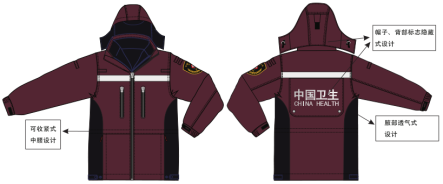 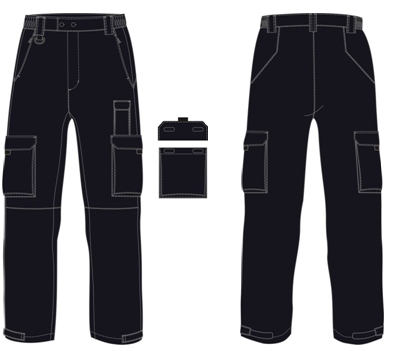 2应急救援夏装一、配置：衬衣（长）、夏裤。服装设计符合《国家卫生应急队伍标识（试行）》、《中国卫生应急服装技术规范（试行）》、“中国卫生应急男、女式夏装长袖衬衫技术规范”要求。（一）夏装长袖衬衫
1.长袖衬衫
1、面 料：精梳涤棉混纺平纹布，颜色米白色， 棉/涤：55/45
2、缝纫线：全件缝制，100%涤纶11.8tex X 3
3、树脂钮扣 ￠11mm 专用 前中、袖口4、无纺布衬(白色) 8505# 专用 领、袖口（二）夏裤
1、面 料：精梳棉与锦纶混纺，颜色藏青色；棉/锦纶：60/40
2、口 袋 布：本白色，内里下身、内袋布等，棉精梳涤棉混纺平纹布。
3、无纺布衬：本白色，腰头、袋盖，1025#
4、缝纫线：全件缝制；100%涤纶
5、尼龙拉链：前中5#；
6、粘扣带：裤脚口搭扣带、大袋口、小袋口，2cm宽
7、松紧带：腰头两侧，4cm宽
8、锦纶横纹织带：大袋盖，2.5cm宽
9、金属钮：腰头，(牛仔钮) ￠17mm
10、塑料环：右前裤耳下，内径2cm宽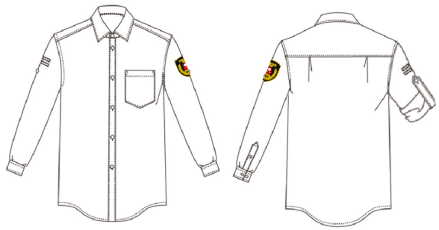 3应急救援多功能马甲服装设计符合《国家卫生应急队伍标识（试行）》、《中国卫生应急服装技术规范（试行）》、“中国卫生应急男、女式多功能马甲技术规范”要求。
1、面 料： 100%锦纶短纤维塔丝龙牛津布，颜色为绣红色/兰色，表面防水处理，背面复合乳白色防水透湿TPU膜；耐静水压≥50kPa/min透湿量≥5000g/(㎡•d)。2、里 料：全件里料及上下袋，黑色，100% 涤纶长丝绸；背单面喷涂聚甲基丙烯酸酯。克重65g/㎡；
3、缝纫线：全件缝制，100%涤纶11.8tex X 3
4、尼龙拉链：背袋口5#
5、注塑拉链：前中8#
6、注塑扣：侧开活动，2.5cm内圈
7、粘扣带：水瓶袋扣带，2.5cm宽；大袋口，4cm宽
8、反光条：前下袋盖、后袋、前后肩，视觉丽 8710型5.08cm宽
9、热转移反光材料：后背标志，视觉丽8710型热转移反光膜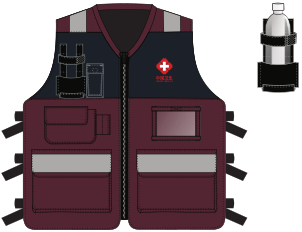 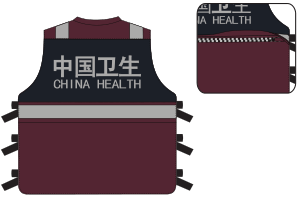 4应急救援圆 领衫一、特征描述
服装设计符合《国家卫生应急队伍标识（试行）》、《中国卫生应急服装技术规范（试行）》、“中国卫生应急 男、女式夏装针织 T 恤衫 技术规范”要求。
1、 面 料：100% 棉 / 1% 涤纶 1/2拉架针织布，颜色白色，
克重140～145g/㎡
2、缝纫线：全件缝制，100%涤纶11.8tex X 3
3、背部中上方标识为（中国卫生CHINA HEALTH）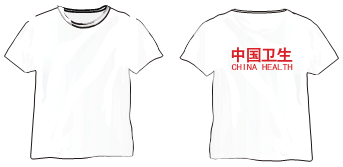 5应急救援臂章设计制作符合《国家卫生应急队伍标识（试行）》要求。
1、臂章正中间印有“红花白十字”图案；
2、图案上面两行文字，第一行是“中国卫生”，第二行是承建单位或队伍所在名称
3、图案下一行文字说明队伍的处置类别
4、两侧设计是环绕的麦穗图案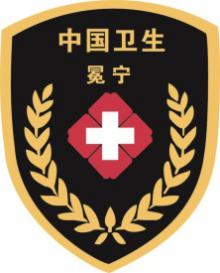 6应急救援帽设计符合《国家卫生应急队伍标识（试行）》要求。
1、帽面：高支仿毛，100%涤纶
2、纯棉衬：作里衬，100%棉
3、印刷标签：按标样
4、帽檐：聚酯板
5、缝制：涤纶线，GB/T 6836-1997，11.8tex×3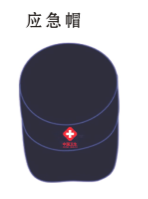 7应急背囊1、标识“中国卫生及LOGO”2、材料要求：1）主料600D牛津布，优力胶4000mm以上防水涂层2）内里：210T涤塔夫PU1000MM以上防水涂层。3）拉链：YKK拉链。拉片普通长片头4) 扣件要求：多奈福扣件3、含可独立使用的四个外挂包4、容量要求：能装下一套野外生存装备及一套应急服装（鞋子除外）；5、背包各功能区清晰区分6、自带救生哨功能、防雨罩。7、背部隐藏式铝合金支架和塑料支撑板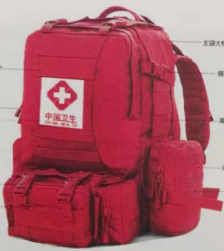 